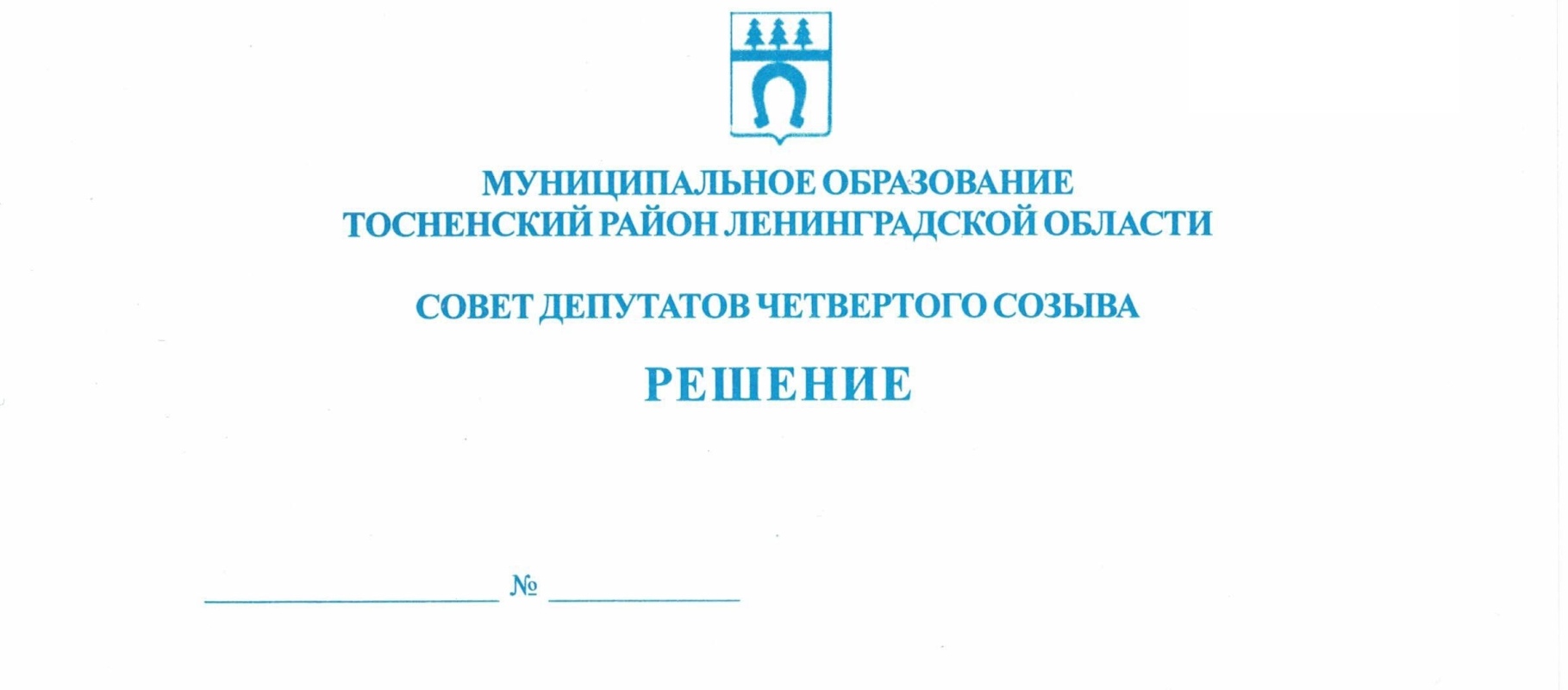 29.07.2020                                       73О внесении изменений в Регламент работы совета депутатов муниципального образования Тосненский район Ленинградской области, утверждённый решением совета депутатов муниципального образования Тосненский район Ленинградской области от 31.07.2019 № 261	В соответствии с частью 7 статьи 17 Устава муниципального образования Тосненский район Ленинградской области совет депутатов муниципального образования Тосненский район Ленинградской областиРЕШИЛ:	1. Внести в Регламент работы совета депутатов муниципального образования       Тосненский район Ленинградской области, утверждённый решением совета депутатов муниципального образования Тосненский район Ленинградской области от 31.07.2019     № 261 (с учётом изменений и дополнений, внесённых решениями совета депутатов муниципального образования Тосненский район Ленинградской области от 20.02.2020 № 44,  от 23.06.2020 № 70), следующие изменения: раздел 5 изложить в следующей редакции:«5. Порядок рассмотрения проектов муниципальных программ	5.1. Проект муниципальной программы направляется в совет депутатов главой     администрации муниципального образования Тосненский район Ленинградской области.	5.2. Одновременно с проектом муниципальной программы должны быть представлены:	- пояснительная записка к муниципальной программе, в которой отражается финансово-экономическое обоснование;	- заключение Контрольно-счетной палаты муниципального образования Тосненский район Ленинградской области по проекту муниципальной программы.	5.3. Глава муниципального образования направляет проект муниципальной программы с представленными документами в одну из постоянных комиссий совета депутатов в соответствии с направлениями ее деятельности (далее – профильная постоянная    комиссия) для рассмотрения на заседании профильной постоянной комиссии.	5.4. Председатель профильной постоянной комиссии обеспечивает рассмотрение проекта муниципальной программы в течение 10 рабочих дней, следующих за днём       поступления документов в профильную постоянную комиссию. Проект муниципальной программы подлежит рассмотрению совместно с участием администрации муниципального образования Тосненский район Ленинградской области.	5.5. Профильная постоянная комиссия, рассмотрев представленный проект муниципальной программы, принимает одно из следующих решений:	- одобрить проект муниципальной программы;	- рекомендовать администрации муниципального образования Тосненский район Ленинградской области доработать проект муниципальной программы с учетом замечаний и предложений профильной постоянной комиссии, заключения Контрольно-счетной палаты муниципального образования Тосненский район Ленинградской области. Решение профильной постоянной комиссии о рекомендациях по доработке должно содержать     замечания и предложения, которые предлагается учесть.	5.6. Решение профильной постоянной комиссии, принятое по результатам рассмотрения проекта муниципальной программы, направляется главе администрации муниципального образования Тосненский район Ленинградской области главой муниципального образования в течение трех рабочих дней, следующих за днем его принятия.	5.7. Совет депутатов по итогам каждого полугодия года заслушивает информацию  о ходе реализации муниципальной программы на очередном заседании совета депутатов».	2. Аппарату совета депутатов муниципального образования Тосненский район      Ленинградской области обеспечить официальное опубликование и обнародование      настоящего решения.Глава муниципального образования                              	    	                              В.В. ЗахаровПопова Елена Николаевна, 8(81361)3325924 гв